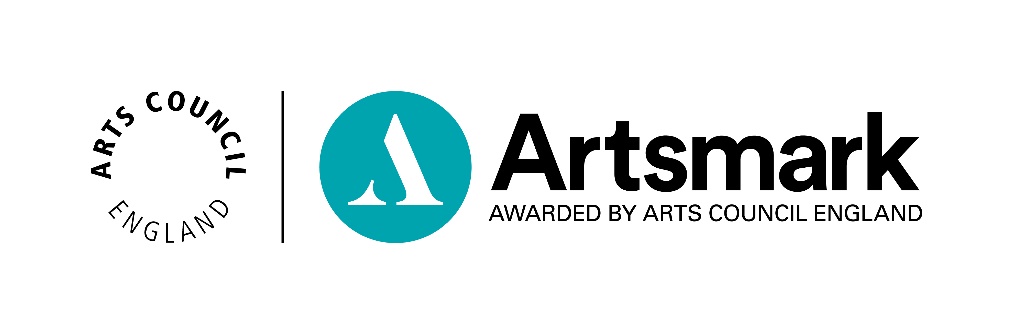 Case StudyWhen you feel that you have achieved the aims you outlined in your Statement of Commitment, we ask you to complete a Case Study that reflects back on the impact of these goals and objectives and the developmental experience. The Artsmark Case Study should reflect on the journey since submission of the Statement of Commitment and evidence and evaluate the impact Artsmark has had over time. Please complete all five questions with no more than 500 words and include your school name and DfE number at the top.Please note: no hyperlinks, pictures, additional evidence documents or appendicies can be considered when levelling your submission.Please return this form via email to artsmark@artscouncil.org.ukAlternatively it can be posted to:ArtsmarkArts Council EnglandEastbrookShaftesbury RoadCambridgeCB2 8BFName of School/Education settingDfE number (seven digits)_  _  _/  _  _  _  _Date completed_ _ / _ _ / _ _ _ _Question 1 – Reflecting back on your Statement of Commitment, your School Improvement Plan (SIP) and any associated reflections the school has made on SIP progress, how does your actual journey compare to the one you envisaged when you began?No more than 500 wordsQuestion 2 – Where there have been differences from your original plans how would you account for them?No more than 500 wordsQuestion 3 – If there have been tangible changes as a result of Artsmark, how would you summarise them in relation to pupils, staff, parents and the wider community?No more than 500 wordsQuestion 4 – How can you further demonstrate the 7 Quality Principles?Striving for excellence and innovation Being authentic Being exciting, inspiring and engaging Ensuring a positive and inclusive experienceActively involving children and young people Enabling personal progression Developing belonging and ownershipNo more than 500 wordsQuestion 5 – Has the Artsmark/Arts Award influenced any change for the better at a whole school level such as for example change in policy, establishing new partnerships, reviewing pedagogy?No more than 500 words